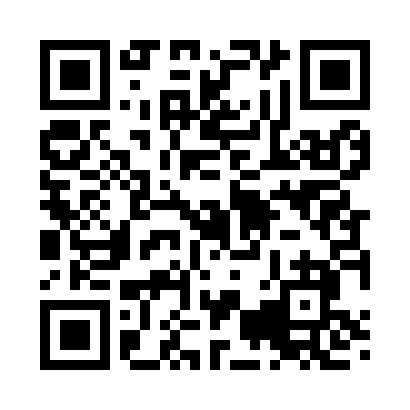 Ramadan times for Cork, Georgia, USAMon 11 Mar 2024 - Wed 10 Apr 2024High Latitude Method: Angle Based RulePrayer Calculation Method: Islamic Society of North AmericaAsar Calculation Method: ShafiPrayer times provided by https://www.salahtimes.comDateDayFajrSuhurSunriseDhuhrAsrIftarMaghribIsha11Mon6:436:437:501:455:087:417:418:4912Tue6:416:417:491:455:087:427:428:4913Wed6:406:407:481:455:087:427:428:5014Thu6:396:397:461:445:097:437:438:5115Fri6:376:377:451:445:097:447:448:5216Sat6:366:367:441:445:097:457:458:5217Sun6:346:347:421:445:107:457:458:5318Mon6:336:337:411:435:107:467:468:5419Tue6:326:327:401:435:107:477:478:5520Wed6:306:307:381:435:107:487:488:5621Thu6:296:297:371:425:117:487:488:5622Fri6:286:287:361:425:117:497:498:5723Sat6:266:267:341:425:117:507:508:5824Sun6:256:257:331:425:117:507:508:5925Mon6:236:237:321:415:117:517:519:0026Tue6:226:227:301:415:117:527:529:0027Wed6:216:217:291:415:127:537:539:0128Thu6:196:197:281:405:127:537:539:0229Fri6:186:187:261:405:127:547:549:0330Sat6:166:167:251:405:127:557:559:0431Sun6:156:157:241:395:127:567:569:051Mon6:136:137:221:395:127:567:569:052Tue6:126:127:211:395:127:577:579:063Wed6:116:117:201:395:137:587:589:074Thu6:096:097:191:385:137:587:589:085Fri6:086:087:171:385:137:597:599:096Sat6:066:067:161:385:138:008:009:107Sun6:056:057:151:375:138:018:019:118Mon6:036:037:131:375:138:018:019:119Tue6:026:027:121:375:138:028:029:1210Wed6:016:017:111:375:138:038:039:13